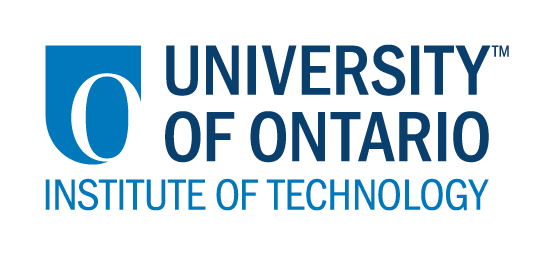 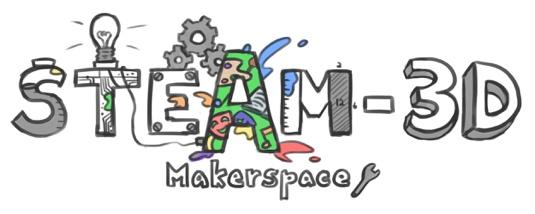 Projet Makerspaces CODE/MOE/UOIT--Plan de leçonConseil Scolaire: GECDSBAnnée(s): 2ième Sujet: Langage|Communication orale et la lecture
Raconter une histoire avec l’aide des OzobotsGrandes idées: Nous pouvons raconter une histoire qui nous a été lue.Attentes du curriculum:- écouter pour comprendre et répondre de manière appropriée dans diverses situations à diverses fins;- lire et démontrer une compréhension d'une variété de textes littéraires, graphiques et informatifs, en utilisant plusieurs stratégies pour construire du sens;Contenus d’apprentissages :Communication orale :1.3 identifier plusieurs stratégies de compréhension orale et les utiliser avant, pendant et après l'écoute afin de comprendre et de clarifier la signification des textes oraux1.4 démontrer une compréhension de l'information et des idées dans les textes oraux en racontant l'histoire ou en reformulant l'information, y compris l'idée principale et plusieurs détails intéressantsLa lecture :1.4 démontrer la compréhension d'un texte en racontant l'histoire ou en reformulant l'information du texte, en incluant quelques détails intéressants1.7 identifier l'idée principale et quelques éléments supplémentaires de textesGrandes idées: Nous pouvons raconter une histoire qui nous a été lue.Attentes du curriculum:- écouter pour comprendre et répondre de manière appropriée dans diverses situations à diverses fins;- lire et démontrer une compréhension d'une variété de textes littéraires, graphiques et informatifs, en utilisant plusieurs stratégies pour construire du sens;Contenus d’apprentissages :Communication orale :1.3 identifier plusieurs stratégies de compréhension orale et les utiliser avant, pendant et après l'écoute afin de comprendre et de clarifier la signification des textes oraux1.4 démontrer une compréhension de l'information et des idées dans les textes oraux en racontant l'histoire ou en reformulant l'information, y compris l'idée principale et plusieurs détails intéressantsLa lecture :1.4 démontrer la compréhension d'un texte en racontant l'histoire ou en reformulant l'information du texte, en incluant quelques détails intéressants1.7 identifier l'idée principale et quelques éléments supplémentaires de textesButs d’apprentissages:« On apprend à… »Raconter une histoire qui nous a été lueCritères de succès:  « On va avoir du succès quand… »- On a inclus la scène de l'histoire- On a inclus tous les événements importants dans l'ordre- On a partagé oralement les événements de l'histoireAperçu de la leçon:Les élèves créeront un chemin pour l'Ozobot qui passe tous les événements importants de l'histoire. À chaque événement, les élèves incluront un code spécial pour indiquer l'événement dans l'histoire. Les élèves présenteront leur carte Ozobot à la classe et parleront des événements qui se produisent dans l'histoire.Aperçu de la leçon:Les élèves créeront un chemin pour l'Ozobot qui passe tous les événements importants de l'histoire. À chaque événement, les élèves incluront un code spécial pour indiquer l'événement dans l'histoire. Les élèves présenteront leur carte Ozobot à la classe et parleront des événements qui se produisent dans l'histoire.Matériaux et technologie à employer:  Des OzobotsDes feutresDu papier charteLe livre « L’homme gingembre » ou autre histoireMatériaux et technologie à employer:  Des OzobotsDes feutresDu papier charteLe livre « L’homme gingembre » ou autre histoireAccommodations/Modifications:  - Les élèves partageront la carte avec le professeur ou dans un petit groupe seulement- Les élèves peuvent avoir besoin d'utiliser du texte pour les repères visuelsLa leçon sera différencié par:Le contenu, spécifiquement: Le processus, spécifiquement: Le produit, spécifiquement: L’environnement, spécifiquement: MINDS ON:  MINDS ON:  Pendant cette phase, l’enseignant(e) pourra : • Activer les connaissances préalables des élèves; • Engager les élèves en posant des questions qui suscitent la réflexion ;• Recueillir des données d'évaluation diagnostique et / ou formative par l'observation et l'interrogatoire ; Pendant cette phase, les étudiant(e)s pourraient • participer en discussions ; • proposer des stratégies ; • Interroger le professeur et ses camarades de classe ; • Faire des liens et réfléchir sur l'apprentissage antérieur.Décrivez comment vous allez introduire l'activité d'apprentissage à vos élèves.Après avoir travaillé sur les éléments d'un récit les jours précédents, l'enseignant(e) lira «L’homme gingembre» en classe, demandant aux élèves d'écouter les événements importants qui se produisent dans l'histoire.Quelles questions clés poseriez-vous ? Comment sais-tu si un évènement est important dans l’histoire? Comment allez-vous recueillir des données diagnostiques ou formatives sur les niveaux actuels de compréhension des élèves ? Des notes anecdotiques, et en observant les élèvesComment les élèves seront-ils/elles groupé(e)s ? Comment les documents seront-ils distribués ?Les élèves travailleront en paires (homogène). Les matériaux seront placés près de l’enseignant(e) pour qu’il/elle puisse les garder en toute sécurité. Décrivez comment vous allez introduire l'activité d'apprentissage à vos élèves.Après avoir travaillé sur les éléments d'un récit les jours précédents, l'enseignant(e) lira «L’homme gingembre» en classe, demandant aux élèves d'écouter les événements importants qui se produisent dans l'histoire.Quelles questions clés poseriez-vous ? Comment sais-tu si un évènement est important dans l’histoire? Comment allez-vous recueillir des données diagnostiques ou formatives sur les niveaux actuels de compréhension des élèves ? Des notes anecdotiques, et en observant les élèvesComment les élèves seront-ils/elles groupé(e)s ? Comment les documents seront-ils distribués ?Les élèves travailleront en paires (homogène). Les matériaux seront placés près de l’enseignant(e) pour qu’il/elle puisse les garder en toute sécurité. ACTION:  ACTION:  Pendant cette phase, l’enseignant(e) pourra : • Poser des questions ; • Clarifier les idées fausses, en redirigeant les élèves par questionnement ; • Répondre aux questions des élèves (mais éviter de fournir une solution au problème)• observer et évaluer ; • Encourager les élèves à représenter leur pensée de façon concrète et / ou avec des dessins ; • Encourager les élèves à clarifier leurs idées et à poser des questions à d'autres élèves.Pendant cette phase, les étudiant(e)s pourraient : • Représenter leur pensée (en utilisant des nombres, des images, des mots, des manipulatifs, des actions, etc.) ;• Participer activement à des groupes entiers, de petits groupes ou en groupes indépendants ;• Expliquer leur pensée à l’enseignant(e) et à leurs camarades de classe ; • Explorer et développer des stratégies et des concepts. Décrivez les tâches dans lesquelles vos élèves seront engagés. Les élèves dessineront un chemin pour Ozobot sur le papier graphique, ils/elles incluront des images et / ou des mots pour représenter les événements importants qui se sont produits dans l'histoire (en séquence). À chaque événement, les élèves incluront un code spécial pour l'Ozobot qui correspond à l'événement dans l'histoire (par exemple, fuir des fermiers  - code rapide).Quelles idées fausses ou difficultés pensez-vous qu'ils/elles pourraient rencontrer ? Les élèves pourront avoir de la difficulté avec des codes spéciales (tels que les blocs en couleur). Comment vont-ils/elles démontrer leur compréhension du concept ? Les élèves montreront tous les évènements en ordre.Comment allez-vous recueillir vos données d'évaluation (par exemple, liste de contrôle, notes anecdotiques) ? Des notes anecdotiques, et  une liste de contrôle.Décrivez les tâches dans lesquelles vos élèves seront engagés. Les élèves dessineront un chemin pour Ozobot sur le papier graphique, ils/elles incluront des images et / ou des mots pour représenter les événements importants qui se sont produits dans l'histoire (en séquence). À chaque événement, les élèves incluront un code spécial pour l'Ozobot qui correspond à l'événement dans l'histoire (par exemple, fuir des fermiers  - code rapide).Quelles idées fausses ou difficultés pensez-vous qu'ils/elles pourraient rencontrer ? Les élèves pourront avoir de la difficulté avec des codes spéciales (tels que les blocs en couleur). Comment vont-ils/elles démontrer leur compréhension du concept ? Les élèves montreront tous les évènements en ordre.Comment allez-vous recueillir vos données d'évaluation (par exemple, liste de contrôle, notes anecdotiques) ? Des notes anecdotiques, et  une liste de contrôle.CONSOLIDATION: Réflexion et ConnectionCONSOLIDATION: Réflexion et ConnectionPendant cette phase, l’enseignant(e) pourra : • Encourager les élèves à expliquer une variété de stratégies d'apprentissage ; • Demander aux élèves de défendre leurs procédures et de justifier leurs réponses ; • Clarifier les malentendus ; • Relier des stratégies et des solutions à des types de problèmes similaires afin d'aider les élèves à généraliser les concepts ; • Résumer la discussion et mettre l'accent sur des points ou des concepts clés.Pendant cette phase, les étudiant(e)s pourraient : • Partager leurs découvertes ; • Utilise une variété de représentations concrètes pour démontrer leur compréhension• justifier et expliquer leurs pensées ; • réfléchir sur leurs apprentissages.Comment choisirez-vous les élèves ou les groupes d'élèves qui doivent partager leur travail avec la classe (ex. Montrer une variété de stratégies, montrer différents types de représentations, illustrer un concept clé) ?Les groupes d’élèves partageront avec la classe, ou en plus petit groupe ou seulement avec l'enseignant(e) selon le niveau de confort. Quelles questions clés poseriez-vous pendant le débriefing ? Pourquoi avez-vous fait l'Ozobot faire ce code spécial à cet événement? Qu'est-ce que l'Ozobot aurait pu faire de différente?Comment choisirez-vous les élèves ou les groupes d'élèves qui doivent partager leur travail avec la classe (ex. Montrer une variété de stratégies, montrer différents types de représentations, illustrer un concept clé) ?Les groupes d’élèves partageront avec la classe, ou en plus petit groupe ou seulement avec l'enseignant(e) selon le niveau de confort. Quelles questions clés poseriez-vous pendant le débriefing ? Pourquoi avez-vous fait l'Ozobot faire ce code spécial à cet événement? Qu'est-ce que l'Ozobot aurait pu faire de différente?